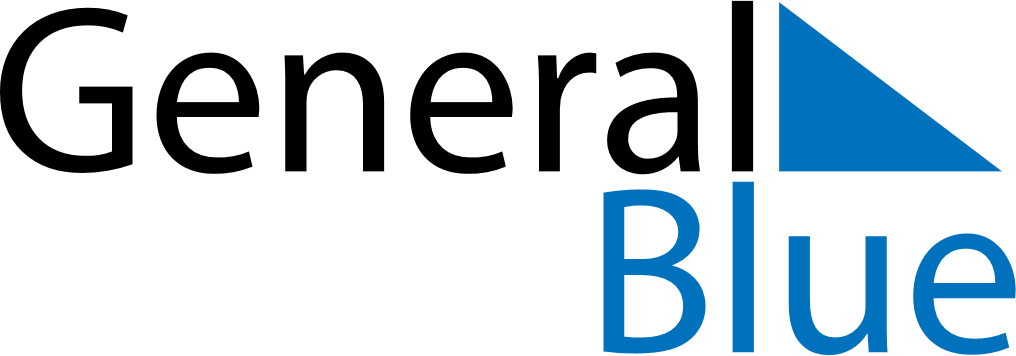 December 2019December 2019December 2019December 2019ArubaArubaArubaSundayMondayTuesdayWednesdayThursdayFridayFridaySaturday12345667St. Nicholas’ Eve8910111213131415161718192020212223242526272728Christmas DayBoxing Day293031